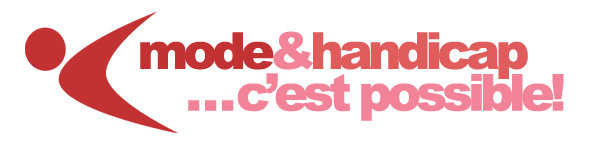 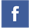 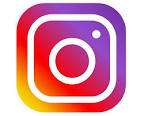 Année de création :2007Soutenue par la Fondation Julienne DUMESTE depuis 2012.Transmettre			Sensibilisation		Innovation		Réconciliation		Insertion		Savoir-faire		Solidarité				Accessibilité		Economie sociale et solidaire